Проект USAID «Успешный аймак 2»Техническое заданиена закуп жилетов и сумок Лот 1: Жилеты (дизайн 1) Срок поставки жилетов: 15 июля 2022 годаТребования к закупаемой продукции (технические и иные характеристики):Жилеты должны соответствовать следующим требованиям:Жилет прямого силуэта из 100% флиса.Толщина минимум – 320 и более гр. Качественная ткань, устойчивая к погодным условиям. Цвет жилета – желательно темно-синий (либо другого привлекательного темного цвета, при отсутствии темно-синего. Однако предпочтение отдается темно-синему цвету).Наличие карманов, с обеих сторон Качественная застежка на молнииКачественный крой, пошив и детализация  Нанесение логотипов (USAID/ИПР) и надписи (Проект USAID «Успешный аймак 2») подходящим методом, который обеспечит наилучшее качество (указать разницу, если методы нанесения влияют на цену) – на груди в левой части.Материал жилета, не должен вызывать у пользователя заболевание, и (или) аллергию;Продукция должна быть новой, ранее не использованной;Качество жилета должно соответствовать обязательным для данного вида товара требованиям;Упаковка жилета должна обеспечивать его сохранность при транспортировке.Компания предлагает цены по нескольким вариантам тиража.Примеры (фото и дизайн иллюстративные):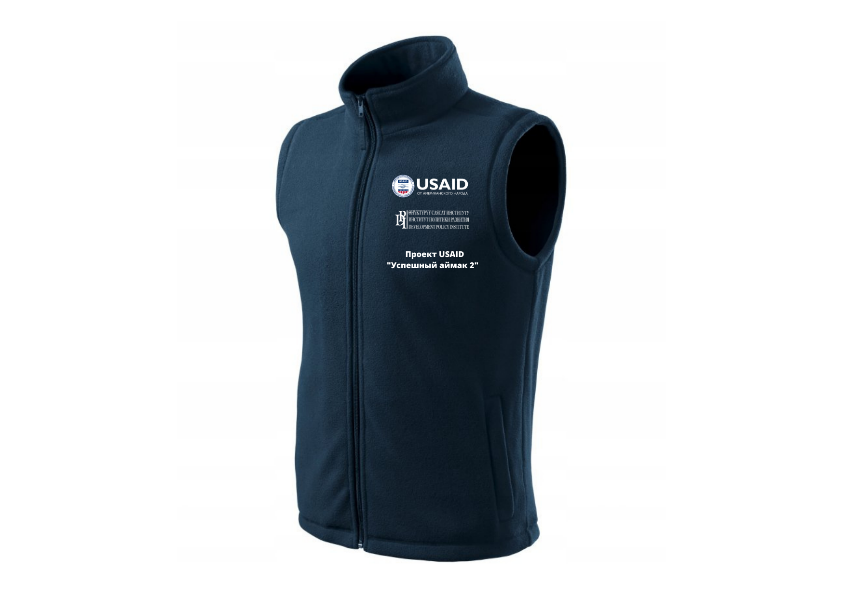 Лот 2: Жилеты (дизайн 2)Срок поставки жилетов: 22 июля 2022 годаТребования к закупаемой продукции (технические и иные характеристики):Жилеты должны соответствовать следующим требованиям:Жилет прямого силуэта из 100% хлопка.Качественная ткань, устойчивая к погодным условиям. Цвет жилета – желательно темно-синий (либо другого привлекательного темного цвета, при отсутствии темно-синего. Однако предпочтение отдается темно-синему цвету).Наличие карманов, с обеих сторон Качественная застежка на молнииКачественный крой, пошив и детализация  Нанесение логотипов (USAID/ИПР) подходящим методом, который обеспечит наилучшее качество (указать разницу, если методы нанесения влияют на цену) – на груди в левой части.Нанесение логотипов (USAID/ИПР) надписи с лупой (Мониторинговая группа) подходящим методом, который обеспечит наилучшее качество (указать разницу, если методы нанесения влияют на цену) – на спине.Материал жилета, не должен вызывать у пользователя заболевание, и (или) аллергию;Продукция должна быть новой, ранее не использованной;Качество жилета должно соответствовать обязательным для данного вида товара требованиям;Упаковка жилета должна обеспечивать его сохранность при транспортировке.Компания предлагает цены по нескольким вариантам тиража.Таблица размеров и количества закупаемых жилетов Примеры (фото, дизайн, цвет иллюстративные):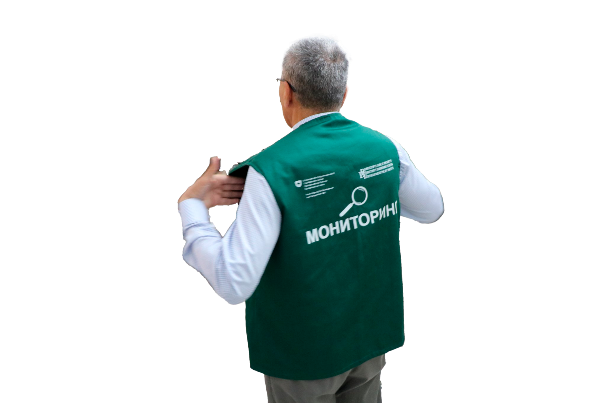 Лот 3: Сумки для документов Срок поставки сумок: 22 июля 2022 годаТребования к закупаемой продукции (технические и иные характеристики):Сумка из качественного материала (полиэстера)Цвет – темные цвета, желательно темно-синий, черный.Возможные размеры: 38 х 7 х 28 см / 32 х 5 х 29 см / 39 x 3,5 x 27 см Удобная ручка либо регулируемый ремень на плечо либо ручка+ремень)Нанесение двух цветных/белых логотипов (USAID/DPI, логотипы прилагаются) и надписей (Проект USAID «Успешный аймак 2» и Мониторинговая группа с изображением лупы) подходящим методом, который обеспечит наилучшее качество (указать разницу, если методы нанесения влияют на цену). Материал не должен вызывать у пользователя заболевание, и (или) аллергию;Продукция должна быть новой, ранее не использованной;Качество должно соответствовать обязательным для данного вида товара требованиям;Упаковка должна обеспечивать его сохранность при транспортировкеКомпания может предложить несколько вариантов сумок для выбора.Компания предлагает цены по нескольким вариантам тиража.Примеры сумок (фото и дизайн иллюстративные):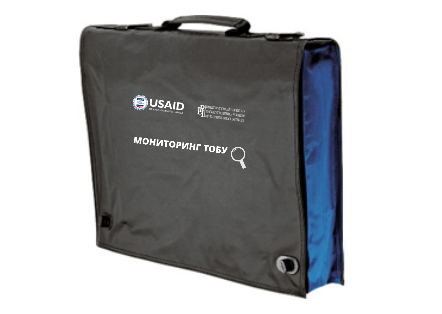 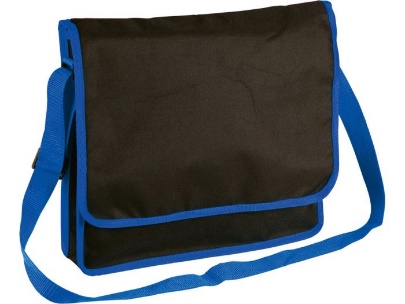 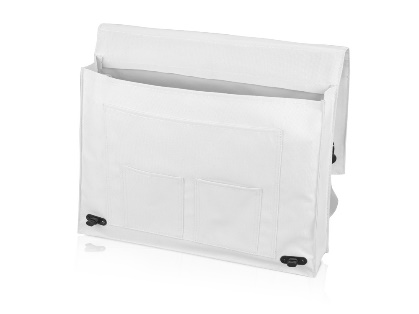 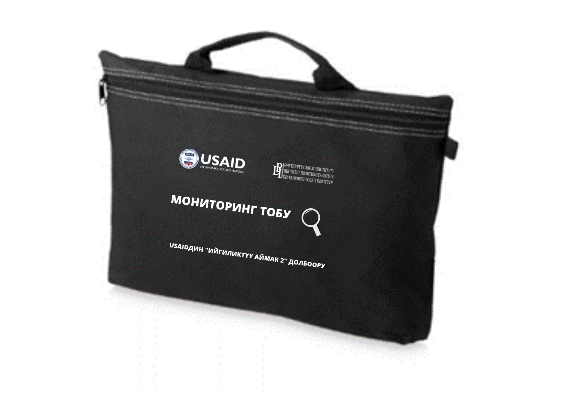 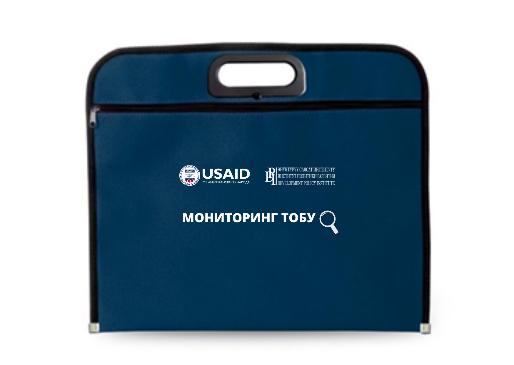 Лот 4: Сумки (для ноутбуков/документов) Срок поставки сумок: 2 сентября 2022 годаТребования к закупаемой продукции (технические и иные характеристики):Сумка из качественного материала (полиэстер)Цвет – темные цвета.Размер сумки 41 х 30 х 8 (для экрана размером 17’’).Удобная ручка и регулируемый ремень на плечо.Плотная прокладка для защиты ноутбука.Удобные карманы с молниями.Нанесение двух цветных/белых логотипов (USAID/DPI, логотипы прилагаются) и надписей (Проект USAID «Успешный аймак 2» и Форум аймаков – 2022 + слоган) подходящим методом, который обеспечит наилучшее качество (указать разницу, если методы нанесения влияют на цену).Площадь нанесения – А4;Если не получится нанести цветные логотипы – нанесение надписей и логотипов одним цветом – белым.Продукция должна быть новой, ранее не использованной;Качество должно соответствовать обязательным для данного вида товара требованиям.Упаковка должна обеспечивать его сохранность при транспортировке.Компания может предложить несколько вариантов сумок для выбора. Компания предлагает цены по нескольким вариантам тиража.Примеры сумок (фото и дизайн иллюстративные):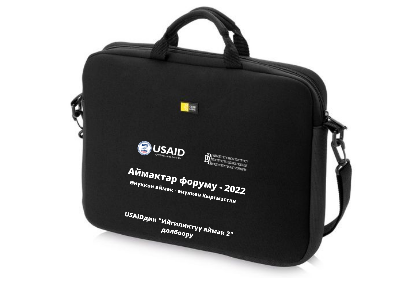 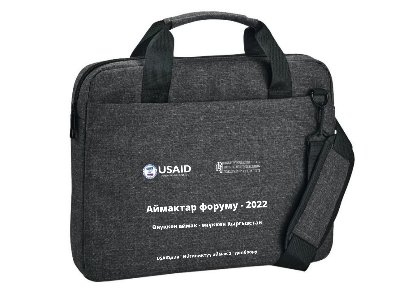 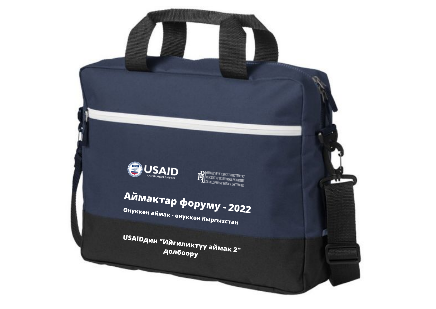 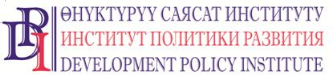 Общественное объединение«Институт политики развития»www.dpi.kg №п/пНаименованиеЕд. измЦена за ед.1Тираж 1. Общее количество жилетов – 30 шт.: L – 10XL – 10XXL – 10 штука2Тираж 2. Общее количество жилетов – 45 шт.: L – 15XL – 15XXL – 15штука3Тираж 3. Общее количество жилетов – 75 шт.: L – 25XL – 25XXL – 25штука№п/пНаименованиеЕд. измЦена за ед.1Тираж 1. Общее количество жилетов – 180 шт.: L – 60XL – 60XXL – 60 штука2Тираж 2. Общее количество жилетов – 210 шт.: L – 70XL – 70XXL – 70штука3Тираж 3. Общее количество жилетов – 240 шт.: L – 80XL – 80XXL –80штука№п/пНаименованиеЕд. измЦена за ед.1Тираж 1. Общее количество сумок – 50 шт.  штука2Тираж 2. Общее количество сумок – 70 шт.  штука3Тираж 3. Общее количество сумок – 100 шт.  штука№п/пНаименованиеЕд. измЦена за ед.1Тираж 1. Общее количество сумок – 100 шт.  штука2Тираж 2. Общее количество сумок – 150 шт.  штука3Тираж 3. Общее количество сумок – 200 шт.  штука